Prot.   1644                                                                Olevano sul Tusciano  del 26/06/2017               Ai Sigg. Docenti dell’istitutoAl   D. S. G. A.ALL’ALBO/ Al SITOOGGETTO: Convocazione Collegio dei Docenti plenario.Le SS. LL. sono invitate alla riunione del Collegio dei Docenti che si terrà nell’aula mensa dell’Istituto il giorno  giovedì 29 giugno 2017, alle ore 16.45 , per discutere il seguente ORDINE DEL GIORNO:Lettura e approvazione verbale seduta precedenteVerifica e valutazione delle attività svolte dai docenti incaricati di funzioni strumentali al PTOF, e referenti progetti nel corrente a.s. 2016- 2017Approvazione P.A.I.Misure prioritarie per il prossimo  anno scolastico : revisione del RAV5 – Ratifica esami stato conclusivi 1° ciclo6 – Adesione progetto “ragazzi in aula” della regione campania7 –Iscrizione progetto “Frutta nelle scuole”8 – Proposte  per l’assegnazione dei docenti alle classi/sezioni11- Comunicazioni Dirigente Scolastico                                                                                                             La  DIRIGENTE SCOLASTICA                                                                                                                           f.to   Prof.ssa Lucia Di Lorenzi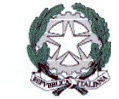 MINISTERO DELL’ISTRUZIONE, DELL’UNIVERSITA’ E DELLA RICERCAISTITUTO COMPRENSIVO STATALE “Leonardo da Vinci”Scuola dell’Infanzia, Primaria e Secondaria di 1°grado–  84062 Olevano sul Tusciano (SA) -MINISTERO DELL’ISTRUZIONE, DELL’UNIVERSITA’ E DELLA RICERCAISTITUTO COMPRENSIVO STATALE “Leonardo da Vinci”Scuola dell’Infanzia, Primaria e Secondaria di 1°grado–  84062 Olevano sul Tusciano (SA) -MINISTERO DELL’ISTRUZIONE, DELL’UNIVERSITA’ E DELLA RICERCAISTITUTO COMPRENSIVO STATALE “Leonardo da Vinci”Scuola dell’Infanzia, Primaria e Secondaria di 1°grado–  84062 Olevano sul Tusciano (SA) -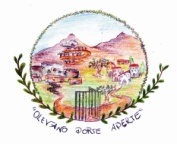 Codice Fiscale:  80025740657Codice Fiscale:  80025740657Sito internet: www.icolevanost.gov.itCodice.Mecc. : SAIC86400ACodice.Mecc. : SAIC86400ATel/Fax :            0828 612056Tel/Fax :            0828 612056E-mail:     saic86400a@istruzione.itCodice Autonomia: N°109Codice Autonomia: N°109Telefono:           0828 307691Telefono:           0828 307691P.E.C.:  saic86400a@pec.istruzione.itIndirizzo: Via Risorgimento, 17Indirizzo: Via Risorgimento, 17